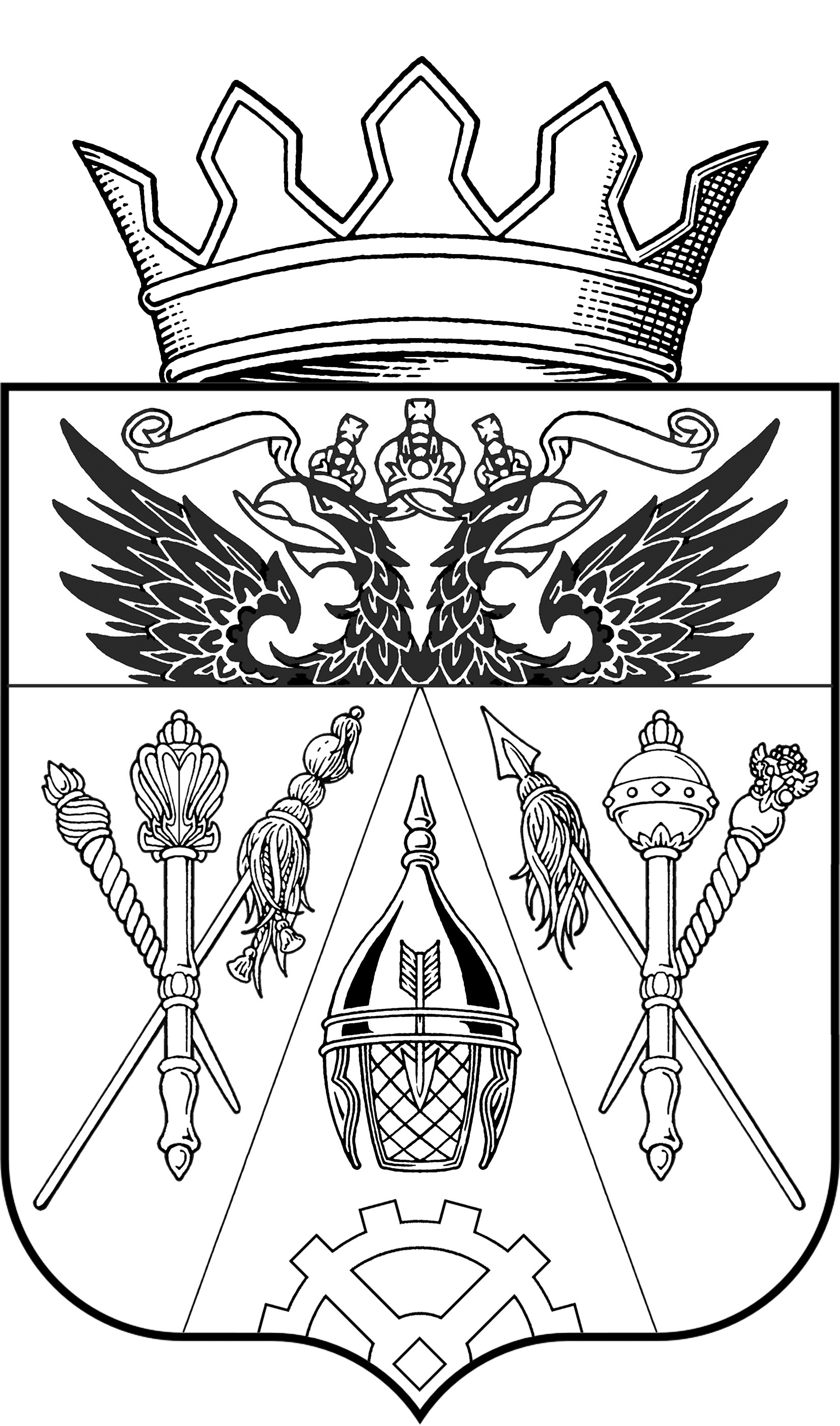 СОБРАНИЕ ДЕПУТАТОВ  ВЕРХНЕПОДПОЛЬНЕНСКОГОСЕЛЬСКОГО  ПОСЕЛЕНИЯРЕШЕНИЕО внесении изменений в РешениеСобрания депутатов Верхнеподпольненскогосельского поселения от 19.06.2013  № 28 «Об утверждении Правил  благоустройства на территории Верхнеподпольненского сельского поселения»     Принято Собранием депутатов                                                                                        27.12.2016                В целях приведения нормативных правовых актов Администрации Верхнеподпольненского сельского поселения, руководствуясь Федеральным законом от 06.10.2003г. №131-ФЗ «Об общих принципах организации местного самоуправления в Российской Федерации», Уставом муниципального образования «Верхнеподпольненское сельское поселение» Собрание депутатов Верхнеподпольненского сельского поселенияРЕШИЛО: 1. Внести изменения в Решение Собрания депутатов от 19.06.2013 № 28 «Об утверждении Правил благоустройства на территории Верхнеподпольненского сельского поселения».2. В приложении п.15.1 ч. 15 изложить в следующей редакции:       «Обращение с отходами организует собственник (владелец) отходов, если договор об обращении с отходами не предусматривает иное.        Сбор отходов производства и потребления от населения и организаций осуществляется региональным оператором по сбору и вывозу мусора и ТКО на договорной основе. Все физические и юридические лица обязаны заключить договор на сбор и вывоз мусора и ТКО с региональным оператором, имеющим лицензию на данный вид деятельности.     3. Поручить сектору по вопросу ЖКХ Администрации Верхнеподпольненского сельского поселения довести информацию до населения на сходах жителей, руководителей организаций и учреждений, находящихся на территории Верхнеподпольненского сельского поселения, о внесении изменений в Правила благоустройства.4. Разместить настоящее Решение на официальном сайте Администрации Верхнеподпольненского сельского поселения. 5. Контроль исполнения настоящего Решения возложить на зам. Главы Администрации Верхнеподпольненского сельского поселения – Дашкову И.С. Председатель Собрания депутатов- Глава Верхнеподпольненского сельского поселения                                                                             Пустошкина С.В.х. Верхнеподпольный  27.12.2016  № 23 